Flow Chart Template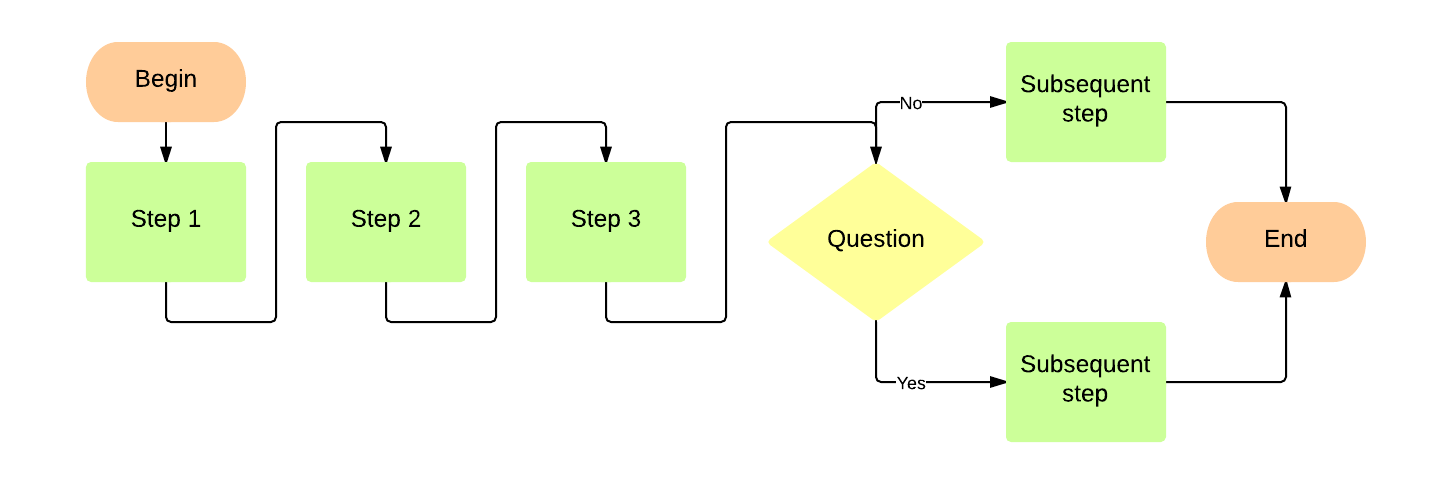 